Совещание руководителей образовательных организаций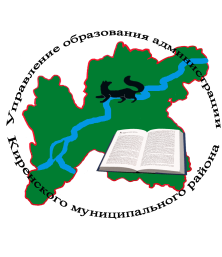 Дата проведения: 02 сентября 2021 года.Начало совещания: 10.00 часов.Место проведения: МКУ «Центр развития образования».Участники совещания: специалисты управления образования, методисты МКУ ЦРО,                                            руководители образовательных организаций.Повестка совещания10.00–10.15   Приветственное слово.                          Звягинцева О. П.,  начальник управления  образования  администрации Киренского                          муниципального района.10.15–10.25    Обеспечение безопасных условий в образовательных учреждениях.                          Звягинцева О. П., начальник управления образования администрации Киренского                          муниципального района.10.25–10.35    О плановой проверке образовательных организаций службой по                         контролю и надзору в сфере образования Иркутской области.                                  Звягинцева О. П., начальник управления образования администрации Киренского                           муниципального района. 10.35–10.45   О соблюдении основных санитарно-противоэпидемических  мероприятий                         в образовательных организациях.                            Арбатская Е. С., методист  МКУ ЦРО. 10.45–10.55    Об организации профилактической акции «Каждого ребенка за парту».                                              Роднаева О. А., ведущий специалист управления образования. 10.55–11.05    О проведении школьного и муниципального этапов Всероссийской                         Олимпиады Школьников.                          Полоскова Т. А., методист МКУ «Центр развития образования». 11.05–11.15   О результатах совещания с сельхозпроизводителями Киренского района.                        Агафонова М. В., руководитель группы питания. 11.15–11.25   О проведении онлайн-семинара по педагогическому проектированию в                         дошкольном образовании.                           Леонтьева Л. В., консультант управления образования. 11.25–11.40   Охват услугами дополнительного образования детей в возрасте от 5 до                              18 лет. Работа в АИС «Навигатор».                        Толстикова А. О., заместитель директора МАУ ДО  ДЮЦ «Гармония».11.40–11.55    Разное: Вопросы – Ответы.11.55–12.05    Обсуждение решения.12.05–12.10    Принятие  решения.